Video Tour of a Significant Location			20 pointsDIRECTIONS:
Create a pictorial video of a place that you would like to visit, or have visited.
It could be somewhere you would like to vacation at someday, a historical landmark, a museum, etc.SOFTWARE:  Adobe Premiere Elements The Video Should Include: An animated Title at the beginning of the video. Multiple pictures (5 or more), Gifs or short videos of the location or site. Narration Transitions between scenes (pictures). Animated Text describing the scenes (pictures). Music playing softly in the background. Screenshot of the location using Google Maps Street View or a top view of a map image. Special Effects Zooms, Graphic Effects, etc. use 	  command.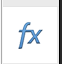  Share/present to the class.Video Tour of a Significant Location			20 pointsDIRECTIONS:
Create a pictorial video of a place that you would like to visit, or have visited.
It could be somewhere you would like to vacation at someday, a historical landmark, a museum, etc.SOFTWARE:  Adobe Premiere Elements The Video Should Include: An animated Title at the beginning of the video. Multiple pictures (5 or more), Gifs or short videos of the location or site. Narration Transitions between scenes (pictures). Animated Text describing the scenes (pictures). Music playing softly in the background. Screenshot of the location using Google Maps Street View or a top view of a map image. Special Effects Zooms, Graphic Effects, etc. use 	  command. Share/present to the class.